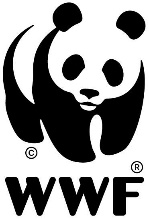 សម្រង់តម្លៃពីក្រុមហ៊ុន ឬ ​អ្នកម៉ៅការ ខួងអណ្តូង ស្តារស្រះ និងតម្លើងប្រព័ន្ធសូឡាបូមទឹកឈ្មោះក្រុមហ៊ុន ឬ ​អ្នកម៉ៅការ.................................................លេខទូរស័ព្ទ (ច្រើនជាង១ខ្សែ).......​..............​.........​អាសយដ្ឋាន ភូមិ............................ឃុំ.................................ស្រុក..........................ខេត្ត...................................លក្ខខ័ណ្ឌសម្រាប់ក្រុមហ៊ុន ឬ អ្នកម៉ៅការ ក្នុងការចូលរួមដេញថ្លៃ​៖ជាក្រុមហ៊ុន ឬ​អ្នកម៉ៅការដែលបានចុះបញ្ជី មានប័ណ្ណប៉ាតង់សម្រាប់ដំណើរការអាជីវកម្មដែលនៅ មានសុពលភាពស្របតាមច្បាប់។ មានចុះឈ្មោះក្រុមហ៊ុនច្បាស់លាស់។ទទួលយកលក្ខខណ្ឌនៃការទូទាត់ តាមរយៈធនាគារABA ជាក្រុមហ៊ុន ឬ​អ្នកម៉ៅការដែលមិនមានឈ្មោះនៅក្នុងបញ្ជីខ្មៅក្រុមហ៊ុនទទួលខុសត្រូវកុ្នងការបង់ពន្ធផ្សេងៗស្រមតាមច្បាប់របស់ប្រទេសកម្ពុជាជាក្រុមហ៊ុន ឬ ​អ្នកម៉ៅការ ដែលមានគ្រឿងចក្រគ្រប់គ្រាន់ជាក្រុមហ៊ុន ឬ​ អ្នកម៉ៅការ ដែលមានបទពិសោធន៍ជីកស្រះ ខួងអណ្តូង និងតម្លើងប្រព័ន្ធសូឡា សម្រាប់កសិកម្មក្រុមហ៊ុន ឬ​អ្នកម៉ៅការ ត្រូវស្គាល់ទីតាំង និងស្ថានភាពទីតំាងអនុវត្តន៍គម្រោង​ (ខួងអណ្តូង និងស្តារស្រះ) ច្បាស់លាស់។ ឈ្មោះអ្នកផ្គត់ផ្គង់ៈ	___________________	ហត្ថលេខាៈ	___________________កាលបរិច្ឆេទៈ	___________________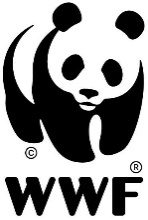 សេចក្តីបញ្ចាក់សម្រាប់អ្នកផ្គត់ផ្គង់នេះគឺជាគោលការណ៍របស់ អង្គការ WWF គឺមិនទទួលយកកម្រៃជើងសារ អំណោយ ឬ សំណូកណាមួយ ពីអ្នកផ្គត់ផ្គង់ឡើយ។សូមអ្នកផ្គត់ផ្គង់បំពេញសេចក្តីបញ្ជាក់នៅខាងក្រោម៖ខ្ញុំ ……………………………… អ្នកផ្តល់សម្រង់តម្លៃពី ក្រុមហ៊ុន/អ្នកម៉ៅការ ……………………………………… សូមបញ្ជាក់ថា តម្លៃនៅលើសម្រង់ដែលបានភ្ជាប់ គឺពិតជាតម្លៃប្រកួតប្រជែងទីផ្សារ ដែលផ្តល់ជូនដោយ    ក្រុមហ៊ុន/អ្នកម៉ៅការ របស់ខ្ញុំ ដោយមិនរក្សាទុកកម្រៃជើងសារ អំណោយ ឬ សំណូក ដល់អ្នកទិញឡើយ។ហត្ថលេខា ត្រា និង កាលបរិច្ឆេទ៖ ___________________SUPPLYER DECLARATIONThis is WWF’s Policy do not accept any commission, gift or bribe.by complete the declaration below:I, ………………………………, the quote giver from ………….................... shop/company, declare that the price on the quote attached is really a market competitive price offer by my shop/company without keeping any commission, gift or bribe to the buyer at all.Name, Sign, stamp and date: ______________ លរការពិពណ៌នាចំនួនតំលៃឯកតាតំលៃសរុប